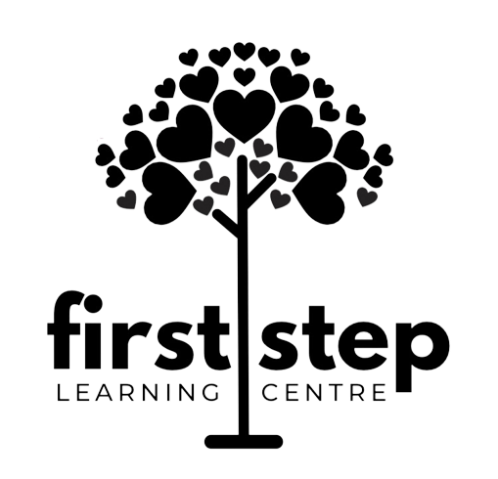 Inquiry FormHow many children inquiring for?  One        Two        Three+Child Name(s):____________________  _________________________Gender(s):              F or M                              F or MParents Name(s): ____________________________________________Child’s DOB: _______________________________________________Email: ______________________________________________________Contact Number: ___________________________________________Place of Employment: _______________________________________When are you looking to start? ____________________________Has your child attended daycare before?   Y or NIf yes, why did you leave? Or, why were you asked to leave? ________________________________________________________________________________________________________________________________________CENTRE USE ONLY:Room Assignment:_______________ Rate Quoted: _____________________Available Start Date: ________________ Toured By:___________________ Date: _________________________